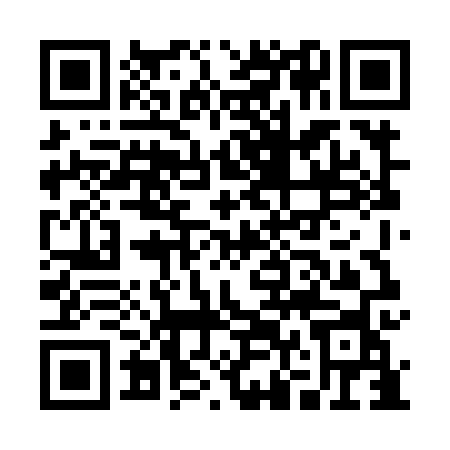 Ramadan times for East London, South AfricaMon 11 Mar 2024 - Wed 10 Apr 2024High Latitude Method: Angle Based RulePrayer Calculation Method: Muslim World LeagueAsar Calculation Method: ShafiPrayer times provided by https://www.salahtimes.comDateDayFajrSuhurSunriseDhuhrAsrIftarMaghribIsha11Mon4:424:426:0512:183:506:316:317:4912Tue4:434:436:0612:183:496:306:307:4813Wed4:444:446:0712:183:486:286:287:4714Thu4:444:446:0812:183:486:276:277:4515Fri4:454:456:0812:173:476:266:267:4416Sat4:464:466:0912:173:466:246:247:4217Sun4:474:476:1012:173:456:236:237:4118Mon4:484:486:1112:163:456:226:227:4019Tue4:494:496:1112:163:446:216:217:3820Wed4:504:506:1212:163:436:196:197:3721Thu4:504:506:1312:163:426:186:187:3522Fri4:514:516:1312:153:416:176:177:3423Sat4:524:526:1412:153:406:156:157:3324Sun4:534:536:1512:153:406:146:147:3125Mon4:534:536:1612:143:396:136:137:3026Tue4:544:546:1612:143:386:116:117:2927Wed4:554:556:1712:143:376:106:107:2728Thu4:564:566:1812:133:366:096:097:2629Fri4:564:566:1912:133:356:076:077:2530Sat4:574:576:1912:133:346:066:067:2331Sun4:584:586:2012:133:336:056:057:221Mon4:594:596:2112:123:336:036:037:212Tue4:594:596:2112:123:326:026:027:193Wed5:005:006:2212:123:316:016:017:184Thu5:015:016:2312:113:306:006:007:175Fri5:015:016:2312:113:295:585:587:166Sat5:025:026:2412:113:285:575:577:147Sun5:035:036:2512:113:275:565:567:138Mon5:035:036:2612:103:265:545:547:129Tue5:045:046:2612:103:255:535:537:1110Wed5:055:056:2712:103:245:525:527:09